Ө.А.Жолдасбеков атындағы № 9 ІТ лицей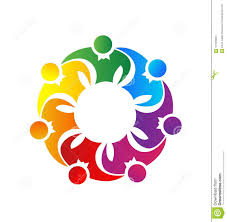  «МЕКТЕП ПАРЛАМЕНТІ» ӨЗІН-ӨЗІ БАСҚАРУ ҰЙЫМЫНЫҢ 2022-2023 ЖЫЛҒА АРНАЛҒАН ІС-ШАРАЛАР ЖОСПАРЫШымкент-2022 ж«Бекітемін»Ө.А.Жолдасбеков атындағы№ 9 ІТ лицейдің директоры ________________ Г.С.Абилдаева________________2022 ж. «Мектеп парламенті» өзін-өзі басқару ұйымының 2022- 20223 оқу жылға арналған іс-шаралар Ж О С П А Р ЫҚ/сФракцияларІс-шара атауыІс-шара атауыМерзімі ЖауаптыСеріктестерМақсатты аудитория: қатысушыларОрындалуы туралы мәліметҚЫРКҮЙЕК ҚЫРКҮЙЕК ҚЫРКҮЙЕК ҚЫРКҮЙЕК ҚЫРКҮЙЕК ҚЫРКҮЙЕК ҚЫРКҮЙЕК ҚЫРКҮЙЕК ҚЫРКҮЙЕК АПТААПТААПТААПТААПТААПТААПТААПТААПТА1-3 қыркүйек1-3 қыркүйек1-3 қыркүйек1-3 қыркүйек1-3 қыркүйек1-3 қыркүйек1-3 қыркүйек1-3 қыркүйек1-3 қыркүйек1Құқық және тәртіпМектеп Парламенті президентін сайлау күнін бекіту.Парламенттің жобалау кеңсесін құру.Оқу жылына жұмыс жоспарын бекіту.«Абайлаңыз, балалар!» акциясы«Құқықтық сауаттылық» декадасыМектеп Парламенті президентін сайлау күнін бекіту.Парламенттің жобалау кеңсесін құру.Оқу жылына жұмыс жоспарын бекіту.«Абайлаңыз, балалар!» акциясы«Құқықтық сауаттылық» декадасы1-10 қыркүйек1-10 қыркүйекФракция мүшелеріДТІЖОТәлімгерСынып жетекшілер5-11 сыныптар7-11 сыныптар1-11 сыныптар1-11 сыныптарӘлеуметтік желіде /сілтеме/Хаттама2Өзін-өзі тану және бақыт Ток-шоу«Жан қазынасы – адамгершілік негізі» Ток-шоу«Жан қазынасы – адамгершілік негізі» 3- қыркүйекФракция мүшелеріДТІЖОПедагог-ұйымдастырушыТәлімгерСынып жетекшілер8-11 сыныптарӘлеуметтік желіде /сілтеме/Хаттама2-АПТА6-10 қыркүйек2-АПТА6-10 қыркүйек2-АПТА6-10 қыркүйек2-АПТА6-10 қыркүйек2-АПТА6-10 қыркүйек2-АПТА6-10 қыркүйек2-АПТА6-10 қыркүйек2-АПТА6-10 қыркүйек2-АПТА6-10 қыркүйек1Дебат қозғалысыДөңгелек үстел«Отбасы- бақыт мекені»Тілдер мерекесіне іс-шараДөңгелек үстел«Отбасы- бақыт мекені»Тілдер мерекесіне іс-шара9-қыркүйек6-қыркүйек Фракция мүшелеріДТІЖОТәлімгерСынып жетекшілер5-11 сыныптарӘлеуметтік желіде /сілтеме/Хаттама2Спорт және салауатты өмір салтыАкция«Денсаулық – сенің байлығың» Стенд безендіру «Денсаулық-бұл спорт» Акция«Денсаулық – сенің байлығың» Стенд безендіру «Денсаулық-бұл спорт» 6-10 қыркүйекФракция мүшелеріДТІЖОТәлімгерСынып жетекшілер1-11 сыныптарӘлеуметтік желіде /сілтеме/Хаттама3-АПТА13-17 қыркүйек3-АПТА13-17 қыркүйек3-АПТА13-17 қыркүйек3-АПТА13-17 қыркүйек3-АПТА13-17 қыркүйек3-АПТА13-17 қыркүйек3-АПТА13-17 қыркүйек3-АПТА13-17 қыркүйек3-АПТА13-17 қыркүйек1Экология және еңбек Суреттер байқауы«Табиғат тамашалары» Суреттер байқауы«Табиғат тамашалары» 13-17 қыркүйекФракция мүшелеріДТІЖОТәлімгерСынып жетекшілер1-8 сыныптарӘлеуметтік желіде /сілтеме/Хаттама2Ақпарат Ақпараттық бұрыш жасау.«Оқулықты күтіп ұста» Ақпараттық бұрыш жасау.«Оқулықты күтіп ұста» 13-15 қыркүйек14-қыркүйекФракция мүшелеріДТІЖОТәлімгерСынып жетекшілер1-11 сыныптарӘлеуметтік желіде /сілтеме/Хаттама4-АПТА 20-24 қыркүйек4-АПТА 20-24 қыркүйек4-АПТА 20-24 қыркүйек4-АПТА 20-24 қыркүйек4-АПТА 20-24 қыркүйек4-АПТА 20-24 қыркүйек4-АПТА 20-24 қыркүйек4-АПТА 20-24 қыркүйек4-АПТА 20-24 қыркүйек1Қамқорлық (еріктілік)Челлендж  «Асар» Челлендж  «Асар» 21-қыркүйекФракция мүшелеріДТІЖОТәлімгерСынып жетекшілерӘлеуметтік- педагогҚамқоршылық кеңес6-11 сыныптарӘлеуметтік желіде /сілтеме/Хаттама2Мәдениет және өнерБайқау«BALA DAUYSY» Байқау«BALA DAUYSY» 24-қыркүйекФракция мүшелеріДТІЖОТәлімгерСынып жетекшілерМузыка пәні мұғалімі1-4 сыныптарӘлеуметтік желіде /сілтеме/Хаттама1-АПТА27 қыркүйек -1 қазан1-АПТА27 қыркүйек -1 қазан1-АПТА27 қыркүйек -1 қазан1-АПТА27 қыркүйек -1 қазан1-АПТА27 қыркүйек -1 қазан1-АПТА27 қыркүйек -1 қазан1-АПТА27 қыркүйек -1 қазан1-АПТА27 қыркүйек -1 қазан1-АПТА27 қыркүйек -1 қазан1Құқық және тәртіпҚР «Білім туралы», «Мемлекеттік Жастар саясаты туралы» Заңдарын, «Мектеп парламентінің» тұжырымдамасы,  ҚР өзге де нормативтік-құқықтық актілері мен мектепішілік Ережемен таныстыру.Сыныптардағы өзін-өзі басқару ұйымын сайлау.ҚР «Білім туралы», «Мемлекеттік Жастар саясаты туралы» Заңдарын, «Мектеп парламентінің» тұжырымдамасы,  ҚР өзге де нормативтік-құқықтық актілері мен мектепішілік Ережемен таныстыру.Сыныптардағы өзін-өзі басқару ұйымын сайлау.27 -30 қыркүйекФракция мүшелеріДТІЖОТәлімгер1-4 сыныптарӘлеуметтік желіде /сілтеме/Хаттама2Өзін-өзі тану және бақыт Мерекелік кеш«Ұстаз- мектептің жүрегі»Мерекелік кеш«Ұстаз- мектептің жүрегі»1-қазанФракция мүшелеріДТІЖОТәлімгерӨзін-өзі тану пәні мұғалімдеріМузыка пәні мұғаліміМектеп ұстаздарыӘлеуметтік желіде /сілтеме/ХаттамаҚАЗАНҚАЗАНҚАЗАНҚАЗАНҚАЗАНҚАЗАНҚАЗАНҚАЗАНҚАЗАН2-АПТА2-АПТА2-АПТА2-АПТА2-АПТА2-АПТА2-АПТА2-АПТА2-АПТА4-8 қазан4-8 қазан4-8 қазан4-8 қазан4-8 қазан4-8 қазан4-8 қазан4-8 қазан4-8 қазан1Дебат қозғалысыДебат«Адамгершілік және адалдық»Дебат«Адамгершілік және адалдық»5-қазанФракция мүшелеріДТІЖОТәлімгерСынып жетекшілер7-11 сыныптарӘлеуметтік желіде /сілтеме/Хаттама2Спорт және салауатты өмір салтыСпорттық іс-шара«Мектеп Лигасы» Спорттық іс-шара«Мектеп Лигасы» 7-8 қазанФракция мүшелеріДТІЖОТәлімгерДене тәрбиесі мұғалімі1-11 сыныптарӘлеуметтік желіде /сілтеме/Хаттама3-АПТА3-АПТА3-АПТА3-АПТА3-АПТА3-АПТА3-АПТА3-АПТА3-АПТА11-15 қазан11-15 қазан11-15 қазан11-15 қазан11-15 қазан11-15 қазан11-15 қазан11-15 қазан11-15 қазан1Экология және еңбек Танымдық сабақ «Қоқысты қайта өңдеу мүмкін бе?» Өзін-өзі басқару күніТанымдық сабақ «Қоқысты қайта өңдеу мүмкін бе?» Өзін-өзі басқару күні12-қазан13-қазанФракция мүшелеріМектеп парламентіДТІЖОТәлімгер5-9 сыныптар1-11 сыныптарӘлеуметтік желіде /сілтеме/Хаттама2Ақпарат Жас блогерлер айдары«Менің ұстазым» тақырыбында Жас блогерлер айдары«Менің ұстазым» тақырыбында 14-қазанФракция мүшелеріДТІЖОТәлімгерСынып жетекшілер5-11 сыныптарӘлеуметтік желіде /сілтеме/Хаттама4-АПТА4-АПТА4-АПТА4-АПТА4-АПТА4-АПТА4-АПТА4-АПТА4-АПТА18-22 қазан18-22 қазан18-22 қазан18-22 қазан18-22 қазан18-22 қазан18-22 қазан18-22 қазан18-22 қазан1Қамқорлық (еріктілік)Акция«Жомарт жүрек» Акция«Жомарт жүрек» 18-22 қазанФракция мүшелеріДТІЖОТәлімгерСынып жетекшілер5-11 сыныптарӘлеуметтік желіде /сілтеме/Хаттама2Мәдениет және өнерБайқау«BALADAUYSY» Байқау«BALADAUYSY» 22-қазанФракция мүшелеріДТІЖОТәлімгерМузыка пәні мұғалімі1-5 сыныптарӘлеуметтік желіде /сілтеме/Хаттама1-АПТА1-АПТА1-АПТА1-АПТА1-АПТА1-АПТА1-АПТА1-АПТА1-АПТА25-29 қазан25-29 қазан25-29 қазан25-29 қазан25-29 қазан25-29 қазан25-29 қазан25-29 қазан25-29 қазан1Құқық және тәртіпМектепішілік рейд/мектеп формасы, оқулық, суық қару, т.б./ Мектепішілік рейд/мектеп формасы, оқулық, суық қару, т.б./ 25-26 қазанФракция мүшелеріДТІЖОТәлімгерСынып жетекшілерМектеп инспекторы1-11 сыныптарӘлеуметтік желіде /сілтеме/Хаттама2Өзін-өзі тану және бақыт КөрмеАна, мейірімділік,бейбітшілік пен достық тақырыбындағы шығармашылық жұмыстар,суреттер,ашықхаттар және қабырға газеттері КөрмеАна, мейірімділік,бейбітшілік пен достық тақырыбындағы шығармашылық жұмыстар,суреттер,ашықхаттар және қабырға газеттері 25-29 қазанФракция мүшелеріТәлімгерСынып жетекшілерКітапхана меңгерушісі1-11 сыныптарӘлеуметтік желіде /сілтеме/ХаттамаҚАРАШАҚАРАШАҚАРАШАҚАРАШАҚАРАШАҚАРАШАҚАРАШАҚАРАШАҚАРАША2-АПТА2-АПТА2-АПТА2-АПТА2-АПТА2-АПТА2-АПТА2-АПТА2-АПТА1-7 қараша- күзгі каникул1-7 қараша- күзгі каникул1-7 қараша- күзгі каникул1-7 қараша- күзгі каникул1-7 қараша- күзгі каникул1-7 қараша- күзгі каникул1-7 қараша- күзгі каникул1-7 қараша- күзгі каникул1-7 қараша- күзгі каникул1Дебат қозғалысыДебат турнирлеріне дайындық.Дебат турнирлеріне дайындық.1-5 қарашаФракция мүшелеріДТІЖТәлімгерСынып жетекшілер7-9 сыныптарӘлеуметтік желіде /сілтеме/Хаттама2Спорт және салауатты өмір салтыСпорттық ойындардан жарыстар ұйымдастыру.Спорттық ойындардан жарыстар ұйымдастыру.1-5 қарашаФракция мүшелеріДТІЖОТәлімгерСынып жетекшілерДене тәрбиесі мұғалімдері1-8 сыныптарӘлеуметтік желіде /сілтеме/Хаттама3-АПТА3-АПТА3-АПТА3-АПТА3-АПТА3-АПТА3-АПТА3-АПТА8-12 қараша8-12 қараша8-12 қараша8-12 қараша8-12 қараша8-12 қараша8-12 қараша8-12 қараша1Экология және еңбек Көрме«Тұрмыстық қалдықтардың екінші өмірі» Көрме«Тұрмыстық қалдықтардың екінші өмірі» 8-12  қарашаФракция мүшелеріДТІЖОТәлімгерЖаратылыстану пәні мұғалімі8-9 сыныптарӘлеуметтік желіде /сілтеме/Хаттама2Ақпарат «Мектеп NEWS» мектепішілік газет шығару. Мектеп өміріндегі жаңалықтарды жариялау. Газет-журнал беттеріне мақала жазу.«Мектеп NEWS» мектепішілік газет шығару. Мектеп өміріндегі жаңалықтарды жариялау. Газет-журнал беттеріне мақала жазу.Айына 1 ретФракция мүшелеріДТІЖОТәлімгерСынып жетекшілер1-11 сыныптарӘлеуметтік желіде /сілтеме/Хаттама4-АПТА4-АПТА4-АПТА4-АПТА4-АПТА4-АПТА4-АПТА4-АПТА4-АПТА15-19 қараша15-19 қараша15-19 қараша15-19 қараша15-19 қараша15-19 қараша15-19 қараша15-19 қараша15-19 қарашаҚамқорлық (еріктілік)Видеоролик сайысы«Ағаның ініге қамқорлығы»Видеоролик сайысы«Ағаның ініге қамқорлығы»17 қарашаФракция мүшелеріДТІЖОТәлімгерСынып жетекшілерӘлеуметтік- педагог5- 9 сыныптарӘлеуметтік желіде /сілтеме/ХаттамаМәдениет және өнерБайқау «ЖҰЛДЫЗДЫ START» Байқау «ЖҰЛДЫЗДЫ START» 19 қарашаФракция мүшелеріДТІЖОТәлімгерМузыка пәні мұғалімі1-5 сыныптарӘлеуметтік желіде /сілтеме/Хаттама1-АПТА1-АПТА1-АПТА1-АПТА1-АПТА1-АПТА1-АПТА1-АПТА1-АПТА22-26 қараша22-26 қараша22-26 қараша22-26 қараша22-26 қараша22-26 қараша22-26 қараша22-26 қараша22-26 қарашаҚұқық және тәртіпҚұқық қорғау органдары қызметкерлерімен кездесуҚұқық қорғау органдары қызметкерлерімен кездесу25 қарашаФракция мүшелеріТәлімгерСынып жетекшілерМектеп директоры7-11 сыныптарӘлеуметтік желіде /сілтеме/ХаттамаӨзін-өзі тану және бақыт «Жүректен-жүрекке» аз қамтылған отбасы балаларына демеушілер көмегімен сыйлықтар жасау.«Жүректен-жүрекке» аз қамтылған отбасы балаларына демеушілер көмегімен сыйлықтар жасау.23 қарашаФракция мүшелеріДТІЖОТәлімгерӨзін-өзі тану пәні мұғалімдері5-8 сыныптарӘлеуметтік желіде /сілтеме/Хаттама2-АПТА2-АПТА2-АПТА2-АПТА2-АПТА2-АПТА2-АПТА2-АПТА2-АПТА29 қараша -03 желтоқсан29 қараша -03 желтоқсан29 қараша -03 желтоқсан29 қараша -03 желтоқсан29 қараша -03 желтоқсан29 қараша -03 желтоқсан29 қараша -03 желтоқсан29 қараша -03 желтоқсан29 қараша -03 желтоқсанДебат қозғалысыДебат«Дебат-жаңа белестерге жол ашады» Өзін-өзі басқару күніДебат«Дебат-жаңа белестерге жол ашады» Өзін-өзі басқару күні3-желтоқсан30-қарашаФракция мүшелеріДТІЖОТәлімгерСынып жетекшілерДебат жетекшісі7-9 сыныптарӘлеуметтік желіде /сілтеме/Хаттама2Спорт және салауатты өмір салтыТұңғыш Президент күніне спорт түрлерінен жарыстар  өткізу.Тұңғыш Президент күніне спорт түрлерінен жарыстар  өткізу.29- қарашаФракция мүшелеріДТІЖОТәлімгерСынып жетекшілер8-10 сыныптарӘлеуметтік желіде /сілтеме/Хаттама3-АПТА3-АПТА3-АПТА3-АПТА3-АПТА3-АПТА3-АПТА3-АПТА3-АПТА6-10 желтоқсан6-10 желтоқсан6-10 желтоқсан6-10 желтоқсан6-10 желтоқсан6-10 желтоқсан6-10 желтоқсан6-10 желтоқсан6-10 желтоқсанЭкология және еңбек Челлендж«Жастар, таза қала үшін»Челлендж«Жастар, таза қала үшін»7 желтоқсанФракция мүшелеріДТІЖОТәлімгерЖаратылыстану пәні мұғалімі8-9 сыныптарӘлеуметтік желіде /сілтеме/ХаттамаАқпарат Жарнамалар жасау«Үздік оқушы»«Жас спортшы»«Мектеп белсенділері»«Өнерлі оқушы»«Қамқор оқушы»Жарнамалар жасау«Үздік оқушы»«Жас спортшы»«Мектеп белсенділері»«Өнерлі оқушы»«Қамқор оқушы»Айына 1 ретФракция мүшелеріДТІЖОТәлімгерСынып жетекшілер1-11 сыныптарӘлеуметтік желіде /сілтеме/Хаттама4-АПТА4-АПТА4-АПТА4-АПТА4-АПТА4-АПТА4-АПТА4-АПТА4-АПТА13-15 желтоқсан13-15 желтоқсан13-15 желтоқсан13-15 желтоқсан13-15 желтоқсан13-15 желтоқсан13-15 желтоқсан13-15 желтоқсан13-15 желтоқсанҚамқорлық (еріктілік)Акция«Қайырымдылық - қайырлы іс» Акция«Қайырымдылық - қайырлы іс» 13-15 желтоқсанФракция мүшелеріДТІЖОТәлімгерСынып жетекшілер1-11 сыныптарӘлеуметтік желіде /сілтеме/ХаттамаМәдениет және өнерСалтанатты іс-шараҚазақстан Республикасының Тәуелсіздік күніне арналған"Жасай бер –Қазақ елі"Салтанатты іс-шараҚазақстан Республикасының Тәуелсіздік күніне арналған"Жасай бер –Қазақ елі"15 желтоқсанФракция мүшелеріДТІЖОТәлімгерМузыка пәні мұғалімі1-11 сыныптарӘлеуметтік желіде /сілтеме/Хаттама1-АПТА1-АПТА1-АПТА1-АПТА1-АПТА1-АПТА1-АПТА1-АПТА1-АПТА20-24 желтоқсан20-24 желтоқсан20-24 желтоқсан20-24 желтоқсан20-24 желтоқсан20-24 желтоқсан20-24 желтоқсан20-24 желтоқсан20-24 желтоқсанҚұқық және тәртіпДөңгелек үстел«Адалдық пен парасаттылық-мінез-құлық нормасы» Дөңгелек үстел«Адалдық пен парасаттылық-мінез-құлық нормасы» 22 желтоқсанФракция мүшелеріТәлімгерСынып жетекшілерМектеп инспекторы7-10 сыныптарӘлеуметтік желіде /сілтеме/ХаттамаӨзін-өзі тану және бақыт Акция «Мейірімділікке бастар ғажайып әлем»  Акция «Мейірімділікке бастар ғажайып әлем»  20-24 желтоқсанФракция мүшелеріТәлімгерСынып жетекшілер1-11 сыныптарӘлеуметтік желіде /сілтеме/Хаттама2-АПТА2-АПТА2-АПТА2-АПТА2-АПТА2-АПТА2-АПТА2-АПТА2-АПТА27-29 желтоқсан27-29 желтоқсан27-29 желтоқсан27-29 желтоқсан27-29 желтоқсан27-29 желтоқсан27-29 желтоқсан27-29 желтоқсан27-29 желтоқсанМектеп парламентіЖарты жылдық есеп беру.Жарты жылдық есеп беру.27-29 желтоқсанФракция мүшелеріДТІЖОТәлімгерСынып жетекшілер1-11 сыныптарӘлеуметтік желіде /сілтеме/Хаттама3-АПТА3-АПТА3-АПТА3-АПТА3-АПТА3-АПТА3-АПТА3-АПТА3-АПТА17-21 қаңтар17-21 қаңтар17-21 қаңтар17-21 қаңтар17-21 қаңтар17-21 қаңтар17-21 қаңтар17-21 қаңтар17-21 қаңтарЭкология және еңбек Дөңгелек үстел«Тұрмыстық қалдықтарды өңдеу»  Дөңгелек үстел«Тұрмыстық қалдықтарды өңдеу»  18 қаңтар Фракция мүшелеріДТІЖОТәлімгерЖаратылыстану пәні мұғалімі5-8 сыныптарӘлеуметтік желіде /сілтеме/ХаттамаАқпарат Танымдық сағат«Әлеуметтік желі, чаттардағы мінез-құлық ережесі»  Танымдық сағат«Әлеуметтік желі, чаттардағы мінез-құлық ережесі»  20 қаңтарФракция мүшелеріДТІЖОТәлімгерСынып жетекшілер7-10 сыныптарӘлеуметтік желіде /сілтеме/Хаттама4-АПТА4-АПТА4-АПТА4-АПТА4-АПТА4-АПТА4-АПТА4-АПТА4-АПТА24-28 қаңтар24-28 қаңтар24-28 қаңтар24-28 қаңтар24-28 қаңтар24-28 қаңтар24-28 қаңтар24-28 қаңтар24-28 қаңтарҚамқорлық (еріктілік)Еріктілер тобымен (волонтер) іс-шара ұйымдастыру.Еріктілер тобымен (волонтер) іс-шара ұйымдастыру.24-28 қаңтарФракция мүшелеріДТІЖОТәлімгерСынып жетекшілер1-11 сыныптарӘлеуметтік желіде /сілтеме/ХаттамаМәдениет және өнерПоэзиялық кешҰлы тұлғаларға арналғанПоэзиялық кешҰлы тұлғаларға арналған28 қаңтарФракция мүшелеріДТІЖОТәлімгерМузыка пәні мұғалімі5-11 сыныптарӘлеуметтік желіде /сілтеме/Хаттама1-АПТА1-АПТА1-АПТА1-АПТА1-АПТА1-АПТА1-АПТА1-АПТА1-АПТА31-4 ақпан31-4 ақпан31-4 ақпан31-4 ақпан31-4 ақпан31-4 ақпан31-4 ақпан31-4 ақпан31-4 ақпанҚұқық және тәртіп«Ауғанның от жалыны» ауған соғысы ардагерлерімен кездесу  «Ауғанның от жалыны» ауған соғысы ардагерлерімен кездесу  4-ақпанФракция мүшелеріТәлімгерСынып жетекшілерМектеп инспекторы8-11 сыныптарӘлеуметтік желіде /сілтеме/ХаттамаӨзін-өзі тану және бақыт Тренинг «Өзін-өзі тану және рефлексия»Тренинг «Өзін-өзі тану және рефлексия»4-ақпанРумцдоРоәқббоДТІЖОТәлімгерМектеп парламентіӘлеуметтік желіде /сілтеме/ Хаттама2-АПТА2-АПТА2-АПТА2-АПТА2-АПТА2-АПТА2-АПТА2-АПТА2-АПТА07-11 ақпан07-11 ақпан07-11 ақпан07-11 ақпан07-11 ақпан07-11 ақпан07-11 ақпан07-11 ақпан07-11 ақпанДебат қозғалысы«Ашық алаң» дебат клубына әдістемелік сағат.«Ашық алаң» дебат клубына әдістемелік сағат.10 ақпанФракция мүшелеріДТІЖОТәлімгерСынып жетекшілерДебат жетекшісі7-9 сыныптарӘлеуметтік желіде /сілтеме/ХаттамаСпорт және салауатты өмір салтыКездесу.Медицина мамандарымен кездесу Кездесу.Медицина мамандарымен кездесу 9-ақпанТоқсанда 1 ретФракция мүшелеріДТІЖОТәлімгерСынып жетекшілер5-11 сыныптарӘлеуметтік желіде /сілтеме/Хаттама3-АПТА3-АПТА3-АПТА3-АПТА3-АПТА3-АПТА3-АПТА3-АПТА3-АПТА14-18 ақпан14-18 ақпан14-18 ақпан14-18 ақпан14-18 ақпан14-18 ақпан14-18 ақпан14-18 ақпан14-18 ақпанЭкология және еңбек «Жарнама жасау өнері» байқауы«Жарнама жасау өнері» байқауы17-ақпанФракция мүшелеріДТІЖОТәлімгер8-9 сыныптарӘлеуметтік желіде /сілтеме/ХаттамаАқпарат «Ауыл өмірі», «Қала өмірі»  тақырыбында «Ұшқыр ой алаңы»-  оқушылардың дебаттық қозғалысы пікірталас алаңы«Ауыл өмірі», «Қала өмірі»  тақырыбында «Ұшқыр ой алаңы»-  оқушылардың дебаттық қозғалысы пікірталас алаңы18- ақпанМектеп президентіДТІЖОТәлімгерСынып жетекшілерМектеп парламентіӘлеуметтік желіде /сілтеме/Хаттама4-АПТА4-АПТА4-АПТА4-АПТА4-АПТА4-АПТА4-АПТА4-АПТА4-АПТА21-25 ақпан21-25 ақпан21-25 ақпан21-25 ақпан21-25 ақпан21-25 ақпан21-25 ақпан21-25 ақпан21-25 ақпанҚамқорлық (еріктілік)Акция «Қамқорлық –асыл қасиет»Өзін-өзі басқару күніАкция «Қамқорлық –асыл қасиет»Өзін-өзі басқару күні21-25 ақпан23-ақпанФракция мүшелеріМектеп парламентіДТІЖОТәлімгерСынып жетекшілер5-11 сыныптар1-11 сыныптарӘлеуметтік желіде /сілтеме/ХаттамаМәдениет және өнер«Бала жылы» тақырыбында сурет байқауы«Бала жылы» тақырыбында сурет байқауы24- ақпанФракция мүшелеріДТІЖОТәлімгерМузыка пәні мұғалімі5-11 сыныптарӘлеуметтік желіде /сілтеме/Хаттама1-АПТА1-АПТА1-АПТА1-АПТА1-АПТА1-АПТА1-АПТА1-АПТА1-АПТА28 ақпан -4 наурыз28 ақпан -4 наурыз28 ақпан -4 наурыз28 ақпан -4 наурыз28 ақпан -4 наурыз28 ақпан -4 наурыз28 ақпан -4 наурыз28 ақпан -4 наурыз28 ақпан -4 наурызҚұқық және тәртіпҚұқықбұзушылық  баптарымен таныстыру.Құқықбұзушылық  баптарымен таныстыру.4-наурызФракция мүшелеріТәлімгерСынып жетекшілерМектеп инспекторы7-11 сыныптарӘлеуметтік желіде /сілтеме/ХаттамаӨзін-өзі тану және бақыт Челлендж«1-наурыз - Алғыс айту күніне « Алтын жүрек»  Челлендж«1-наурыз - Алғыс айту күніне « Алтын жүрек»  1-наурызФракция мүшелеріТәлімгерСынып жетекшілер1-11 сыныптарӘлеуметтік желіде /сілтеме/Хаттама2-АПТА2-АПТА2-АПТА2-АПТА2-АПТА2-АПТА2-АПТА2-АПТА2-АПТА7 -11 наурыз7 -11 наурыз7 -11 наурыз7 -11 наурыз7 -11 наурыз7 -11 наурыз7 -11 наурыз7 -11 наурыз7 -11 наурызДебат қозғалысы«Балалар жылына» орай «Балалар амандығы-мемлекетіміздің жарқын болашағының кепілі» тақырыбында турнирСалтанатты іс-шара«Әлем бесігін тербететін жан-АНА»«Балалар жылына» орай «Балалар амандығы-мемлекетіміздің жарқын болашағының кепілі» тақырыбында турнирСалтанатты іс-шара«Әлем бесігін тербететін жан-АНА»10-наурыз7 наурызФракция мүшелеріДТІЖОТәлімгерСынып жетекшілерДебат жетекшісі7-9 сыныптарӘлеуметтік желіде /сілтеме/ХаттамаСпорт және салауатты өмір салтыДүниежүзілік туберкулезбен күрес күніне орай «Туберкулез туралы не білесің?» тақырыбында сауалнама Дүниежүзілік туберкулезбен күрес күніне орай «Туберкулез туралы не білесің?» тақырыбында сауалнама Фракция мүшелеріДТІЖОТәлімгерСынып жетекшілер8-10 сыныптарӘлеуметтік желіде /сілтеме/Хаттама3-АПТА3-АПТА3-АПТА3-АПТА3-АПТА3-АПТА3-АПТА3-АПТА3-АПТА14-18 наурыз14-18 наурыз14-18 наурыз14-18 наурыз14-18 наурыз14-18 наурыз14-18 наурыз14-18 наурыз14-18 наурызЭкология және еңбек Акция  «Менің ағашым» мектепалдын көгалдандыру» Акция  «Менің ағашым» мектепалдын көгалдандыру» 14-18 наурызФракция мүшелеріДТІЖОТәлімгерЖаратылыстану пәні мұғалімі7-10 сыныптарӘлеуметтік желіде /сілтеме/ХаттамаАқпарат Мерекелік іс-шара«Қош келдің, әз-Наурыз!» Мерекелік іс-шара«Қош келдің, әз-Наурыз!» 18 наурызФракция мүшелеріДТІЖОТәлімгерСынып жетекшілер1-11 сыныптарӘлеуметтік желіде /сілтеме/Хаттама4-АПТА4-АПТА4-АПТА4-АПТА4-АПТА4-АПТА4-АПТА4-АПТА4-АПТА31 наурыз-1 сәуір31 наурыз-1 сәуір31 наурыз-1 сәуір31 наурыз-1 сәуір31 наурыз-1 сәуір31 наурыз-1 сәуір31 наурыз-1 сәуір31 наурыз-1 сәуір31 наурыз-1 сәуірҚамқорлық (еріктілік)Акция «Қамқорлық»Аз қамтылған отбасыларға көмек көрсету.Акция «Қамқорлық»Аз қамтылған отбасыларға көмек көрсету.31- 1 сәуірФракция мүшелеріДТІЖОТәлімгерСынып жетекшілер7-11 сыныптарӘлеуметтік желіде /сілтеме/ХаттамаМәдениет және өнер«Мәнерлеп оқу сайысы»«Мәнерлеп оқу сайысы»1 сәуірФракция мүшелеріДТІЖОТәлімгерМузыка пәні мұғалімі5-8 сыныптарӘлеуметтік желіде /сілтеме/Хаттама1-АПТА1-АПТА1-АПТА1-АПТА1-АПТА1-АПТА1-АПТА1-АПТА1-АПТА4-8 сәуір4-8 сәуір4-8 сәуір4-8 сәуір4-8 сәуір4-8 сәуір4-8 сәуір4-8 сәуір4-8 сәуірҚұқық және тәртіпӨзін-өзі басқару күніӨзін-өзі басқару күні4 сәуірФракция мүшелеріТәлімгерСынып жетекшілерМектеп инспекторы1-11 сыныптарӘлеуметтік желіде /сілтеме/ХаттамаӨзін-өзі тану және бақыт Қолөнер көрмесі«Әке көрген оқ жонар, шеше көрген тон пішер» Қолөнер көрмесі«Әке көрген оқ жонар, шеше көрген тон пішер» 4-8 сәуірФракция мүшелеріДТІЖОТәлімгерСынып жетекшілер8-10 сыныптар Әлеуметтік желіде /сілтеме/Хаттама2-АПТА2-АПТА2-АПТА2-АПТА2-АПТА2-АПТА2-АПТА2-АПТА2-АПТА11-15 сәуір11-15 сәуір11-15 сәуір11-15 сәуір11-15 сәуір11-15 сәуір11-15 сәуір11-15 сәуір11-15 сәуірДебат қозғалысыДебат қозғалысыДөңгелек үстел«Біз, адал ұрпақпыз» 14 сәуірФракция мүшелеріДТІЖОТәлімгерСынып жетекшілерДебат жетекшісі7-9 сыныптарӘлеуметтік желіде /сілтеме/ХаттамаСпорт және салауатты өмір салтыСпорт және салауатты өмір салтыВебинар «Біз салауатты өмір салтын қолдаймыз!»  12 СәуірМектеп парламенті ДТІЖОТәлімгерСынып жетекшілерМектеп парламентіӘлеуметтік желіде /сілтеме/Хаттама3-АПТА3-АПТА3-АПТА3-АПТА3-АПТА3-АПТА3-АПТА3-АПТА3-АПТА18-22 сәуір18-22 сәуір18-22 сәуір18-22 сәуір18-22 сәуір18-22 сәуір18-22 сәуір18-22 сәуір18-22 сәуірЭкология және еңбек Экология және еңбек Вебинар «Мектептегі экологиялық жолдар: идеядан экскурсияға дейін» 19-сәуірМектеп парламентіДТІЖОТәлімгерСынып жетекшілерМектеп парламентіӘлеуметтік желіде /сілтеме/ХаттамаАқпарат Ақпарат Ақпараттық сағат«Азамат құқығы»Фракция мүшелеріДТІЖОТәлімгерСынып жетекшілер8-11 сыныптарӘлеуметтік желіде /сілтеме/Хаттама4-АПТА4-АПТА4-АПТА4-АПТА4-АПТА4-АПТА4-АПТА4-АПТА4-АПТА25-29 сәуір25-29 сәуір25-29 сәуір25-29 сәуір25-29 сәуір25-29 сәуір25-29 сәуір25-29 сәуір25-29 сәуірҚамқорлық (еріктілік)Қамқорлық (еріктілік)Дөңгелек үстел«Бала тәрбиесі үшін жауапты отбасы ма,  әлде мектеп пе?»27 сәуірФракция мүшелеріДТІЖОТәлімгерСынып жетекшілер8-11 сыныптарӘлеуметтік желіде /сілтеме/ХаттамаМәдениет және өнерМәдениет және өнерСалтанатты іс-шара«1-мамыр Қазақстан халықтарының бірлігі күні»	29 сәуірФракция мүшелеріДТІЖОТәлімгерМузыка пәні мұғалімі1-11 сыныптарӘлеуметтік желіде /сілтеме/Хаттама1-АПТА1-АПТА1-АПТА1-АПТА1-АПТА1-АПТА1-АПТА1-АПТА1-АПТА2-6 мамыр2-6 мамыр2-6 мамыр2-6 мамыр2-6 мамыр2-6 мамыр2-6 мамыр2-6 мамыр2-6 мамырҚұқық және тәртіпҚұқық және тәртіпМерекелік іс-шара«Жеңіске тағзым»Фракция мүшелеріТәлімгерСынып жетекшілерМектеп инспекторы1-11 сыныптарӘлеуметтік желіде /сілтеме/ХаттамаӨзін-өзі тану және бақыт Өзін-өзі тану және бақыт Тренинг «Мектептегі буллингке жол жоқ! Өзін-өзі бақылау жолы»4-мамырРумцдоРоәқббоДТІЖОТәлімгерПарламент мүшелеріӘлеуметтік желіде /сілтеме/ХаттамаҚала және облыс аумағындағы өлкетану, тарихи, этнографиялық, мұражайлар мен киелі жерлерге саяхат жасау.6-мамырМектеп парламентіДТІЖОТәлімгерСынып жетекшілерПарламент мүшелеріӘлеуметтік желіде /сілтеме/Хаттама2-АПТА2-АПТА2-АПТА2-АПТА2-АПТА2-АПТА2-АПТА2-АПТА2-АПТА10-13 мамыр10-13 мамыр10-13 мамыр10-13 мамыр10-13 мамыр10-13 мамыр10-13 мамыр10-13 мамыр10-13 мамырДебат қозғалысыДебат қозғалысы«Парасатты қоғам –мемлекет болашағының негізі» тақырыбында қалалық пікір-сайыс турнирі11 мамырФракция мүшелеріДТІЖОТәлімгерСынып жетекшілерДебат жетекшісі7-10 сыныптарӘлеуметтік желіде /сілтеме/ХаттамаСпорт және салауатты өмір салтыСпорт және салауатты өмір салтыСпорт түрлерінен жарыстар12-13 мамырФракция мүшелеріДТІЖОТәлімгерСынып жетекшілер8-10 сыныптарӘлеуметтік желіде /сілтеме/Хаттама3-АПТА3-АПТА3-АПТА3-АПТА3-АПТА3-АПТА3-АПТА3-АПТА3-АПТА16-20 мамыр16-20 мамыр16-20 мамыр16-20 мамыр16-20 мамыр16-20 мамыр16-20 мамыр16-20 мамыр16-20 мамырЭкология және еңбек Экология және еңбек Челлендж«Таза ауа –тіршілік кепілі» 17 мамырФракция мүшелеріДТІЖОТәлімгерЖаратылыстану пәні мұғалімі7-9 сыныптарӘлеуметтік желіде /сілтеме/ХаттамаАқпарат Ақпарат Дөңгелек үстел«Жазғы демалыс мерзімін пайдалы өткізуге кеңес»20 мамырФракция мүшелеріДТІЖОТәлімгерСынып жетекшілер7-10 сыныптарӘлеуметтік желіде /сілтеме/Хаттама4-АПТА4-АПТА4-АПТА4-АПТА4-АПТА4-АПТА4-АПТА4-АПТА4-АПТА23-25 мамыр23-25 мамыр23-25 мамыр23-25 мамыр23-25 мамыр23-25 мамыр23-25 мамыр23-25 мамыр23-25 мамыр1Қамқорлық (еріктілік)Қамқорлық (еріктілік)«Соңғы қоңырау» салтанатты жиын.Жылдық есеп беру.31-мамыр31 -мамыр Мектеп парламентіДТІЖОТәлімгер1-11 сыныптарӘлеуметтік желіде /сілтеме/2Мәдениет және өнерМәдениет және өнер«Соңғы қоңырау» салтанатты жиын.Жылдық есеп беру.31-мамыр31 -мамыр Мектеп парламентіДТІЖОТәлімгер1-11 сыныптарӘлеуметтік желіде /сілтеме/3Экология және еңбек Экология және еңбек «Соңғы қоңырау» салтанатты жиын.Жылдық есеп беру.31-мамыр31 -мамыр Мектеп парламентіДТІЖОТәлімгер1-11 сыныптарӘлеуметтік желіде /сілтеме/4Ақпарат Ақпарат «Соңғы қоңырау» салтанатты жиын.Жылдық есеп беру.31-мамыр31 -мамыр Мектеп парламентіДТІЖОТәлімгер1-11 сыныптарӘлеуметтік желіде /сілтеме/5Дебат қозғалысыДебат қозғалысы«Соңғы қоңырау» салтанатты жиын.Жылдық есеп беру.31-мамыр31 -мамыр Мектеп парламентіДТІЖОТәлімгер1-11 сыныптарӘлеуметтік желіде /сілтеме/6Спорт және салауатты өмір салтыСпорт және салауатты өмір салты«Соңғы қоңырау» салтанатты жиын.Жылдық есеп беру.31-мамыр31 -мамыр Мектеп парламентіДТІЖОТәлімгер1-11 сыныптарӘлеуметтік желіде /сілтеме/7Құқық және тәртіпҚұқық және тәртіп«Соңғы қоңырау» салтанатты жиын.Жылдық есеп беру.31-мамыр31 -мамыр Мектеп парламентіДТІЖОТәлімгер1-11 сыныптарӘлеуметтік желіде /сілтеме/8Өзін-өзі тану және бақыт Өзін-өзі тану және бақыт «Соңғы қоңырау» салтанатты жиын.Жылдық есеп беру.31-мамыр31 -мамыр Мектеп парламентіДТІЖОТәлімгер1-11 сыныптарӘлеуметтік желіде /сілтеме/